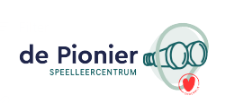 Notulen           Medezeggenschapsraad speelleercentrum de Pionier
___________________________________________________________________Datum:		Woensdag 28 februari 2024	Aanwezig: 	Mark Jansen, Emmely Schutten, Minet Peters, Paul Ketelaars, Sabine RompAfwezig	:Toehoorders:		Tijd:		19:00 – 20:30 uurPlaats:		Speelleercentrum de Pionier
__________________________________________________________________________________Opening						                            -19:00 u		           	Mededeling/ punten vanuit directie:Eerste resultaten CITO M toetsenNog niet alle resultaten zijn binnenWens Mark: jaarplanning cito’s en gesprekken hierover  school gaat opnemen in jaarplanning wanneer de 1e gesprekken en de portfolio gesprekken plaatsvinden. Eerder de agenda open zetten voor ouders om zich in te schrijven voor de portfoliogesprekken, het was dit jaar te kort dag.Schoolreis en schoolkamp begrotingenBudget schoolreis hoeft alleen langs de MR als er een verhoging is;Cyclus 3 jaar 1 jaar dierentuin, 1 jaar pretpark en 1 jaar educatief;Vraag aan OR: maak een 3-jarenplan inclusief budget waar elk jaar hetzelfde bedrag aan ouders gevraagd wordt. € 7,50 per jaar voor de onderbouw (groep 1 t/m 3) en € 22,40 per jaar voor de bovenbouw (groep 4 t/m 7)Er zijn bij de vorige schoolreis een aantal ouders geweest die het niet konden betalenRij-ouders: én benzine en als je kinderen in onder,- en bovenbouw hebt kan een ouder met 1 meerijden en dan mis je rij-ouders bij de ander. En je vraagt ouders terug te rijden naar huis of door de dierentuin te lopenEenvoudige schoolreis voor onderbouw is ook goedStudie 3 daagse LeuvenVolle dagenVeel geleerdO.a. ervaringsgericht onderwijs, betekenisvol onderwijs, spelend leren, huiswerk, weektaak, kinderen vertrouwen geven, met een open blik kijken, school bezoek. Welbevinden en betrokkenheid vanuit autonomie. Uitkomst midden/bovenbouw: hoe kijken we naar weektaken zowel moet als mag taakjes en heel creatieve taken. Bij binnenkomst niet meer lezen, maar aanbod verschillende werkzaamheden zodat ze zelf kunnen kiezen waar hun hoofd op dat moment naar staat.Woensdag studiedag wordt er gesproken over concrete opvolging van LeuvenOpen dag 24 januari j.l. en aanmeldingenDruk en goed bezocht, al aanmeldingen binnen Enquête> onderzoek scholen met succes (doorschuiven naar volgende vergadering)Hoe gaat uitslag besproken worden in MR?Hoe gaat uitslag gedeeld worden met ouders?Waterschap Aa en Maas plan (doorschuiven naar volgende vergadering)Planning weet MinetIn de week van het water gaat het nieuwe speelplein gezamenlijk geopend worden.VerkeerssituatieIs de oversteekplaats klaar? Ja. Dan moet er goed geoefend worden met de kinderen waar ze over kunnen stekenOptocht carnavalVoor de onderbouw was het echt te langZe moesten te vaak dansenInbreng Emmely (app MR)> Stip It : De pestbril	 Emmely gaat onderzoeken						BVLCommunicatieRondvraag Graag website up-to-date maken met notulen  Sabine gaat deze bijwerkenSluiting									- 20:30 uur